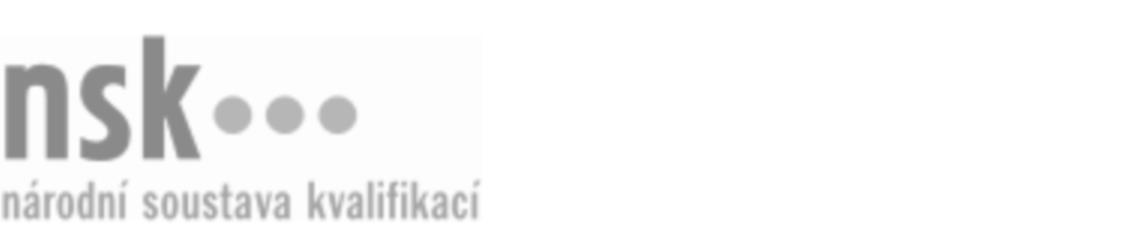 Kvalifikační standardKvalifikační standardKvalifikační standardKvalifikační standardKvalifikační standardKvalifikační standardKvalifikační standardKvalifikační standardSprávce/správkyně databází (kód: 18-009-N) Správce/správkyně databází (kód: 18-009-N) Správce/správkyně databází (kód: 18-009-N) Správce/správkyně databází (kód: 18-009-N) Správce/správkyně databází (kód: 18-009-N) Správce/správkyně databází (kód: 18-009-N) Správce/správkyně databází (kód: 18-009-N) Autorizující orgán:Digitální a informační agenturaDigitální a informační agenturaDigitální a informační agenturaDigitální a informační agenturaDigitální a informační agenturaDigitální a informační agenturaDigitální a informační agenturaDigitální a informační agenturaDigitální a informační agenturaDigitální a informační agenturaDigitální a informační agenturaDigitální a informační agenturaSkupina oborů:Informatické obory (kód: 18)Informatické obory (kód: 18)Informatické obory (kód: 18)Informatické obory (kód: 18)Informatické obory (kód: 18)Informatické obory (kód: 18)Týká se povolání:Správce databázíSprávce databázíSprávce databázíSprávce databázíSprávce databázíSprávce databázíSprávce databázíSprávce databázíSprávce databázíSprávce databázíSprávce databázíSprávce databázíKvalifikační úroveň NSK - EQF:555555Odborná způsobilostOdborná způsobilostOdborná způsobilostOdborná způsobilostOdborná způsobilostOdborná způsobilostOdborná způsobilostNázevNázevNázevNázevNázevÚroveňÚroveňPoužívání SQLPoužívání SQLPoužívání SQLPoužívání SQLPoužívání SQL55Aplikace popisu datového modeluAplikace popisu datového modeluAplikace popisu datového modeluAplikace popisu datového modeluAplikace popisu datového modelu55Vytvoření databáze, instalace software pro chod databáze, a dalších podpůrných softwareVytvoření databáze, instalace software pro chod databáze, a dalších podpůrných softwareVytvoření databáze, instalace software pro chod databáze, a dalších podpůrných softwareVytvoření databáze, instalace software pro chod databáze, a dalších podpůrných softwareVytvoření databáze, instalace software pro chod databáze, a dalších podpůrných software55Optimalizace výkonnosti databázeOptimalizace výkonnosti databázeOptimalizace výkonnosti databázeOptimalizace výkonnosti databázeOptimalizace výkonnosti databáze55Zajištění bezpečnosti databáze proti neoprávněnému přístupu a zneužití datZajištění bezpečnosti databáze proti neoprávněnému přístupu a zneužití datZajištění bezpečnosti databáze proti neoprávněnému přístupu a zneužití datZajištění bezpečnosti databáze proti neoprávněnému přístupu a zneužití datZajištění bezpečnosti databáze proti neoprávněnému přístupu a zneužití dat55Správce/správkyně databází,  29.03.2024 9:14:06Správce/správkyně databází,  29.03.2024 9:14:06Správce/správkyně databází,  29.03.2024 9:14:06Správce/správkyně databází,  29.03.2024 9:14:06Strana 1 z 2Strana 1 z 2Kvalifikační standardKvalifikační standardKvalifikační standardKvalifikační standardKvalifikační standardKvalifikační standardKvalifikační standardKvalifikační standardPlatnost standarduPlatnost standarduPlatnost standarduPlatnost standarduPlatnost standarduPlatnost standarduPlatnost standarduStandard je platný od: 02.06.2023Standard je platný od: 02.06.2023Standard je platný od: 02.06.2023Standard je platný od: 02.06.2023Standard je platný od: 02.06.2023Standard je platný od: 02.06.2023Standard je platný od: 02.06.2023Správce/správkyně databází,  29.03.2024 9:14:06Správce/správkyně databází,  29.03.2024 9:14:06Správce/správkyně databází,  29.03.2024 9:14:06Správce/správkyně databází,  29.03.2024 9:14:06Strana 2 z 2Strana 2 z 2